  ……………………...………                                                                                                                                                                                         Miejscowość, data                                                                                               Kuratorium Oświaty w Warszawie                                                                                              Al. Jerozolimskie 32                                                                                              00-024 Warszawa    Imię i nazwisko ucznia: ……………………………..………………..……..…………………….……………...  Nazwa i adres szkoły, …..….…………………..……….….…..………….………………...…………...............………………………………………………….…..….…..……………………………..………………………E-mail szkoły …………………………………    Nr telefonu szkoły ……………………………………………  OŚWIADCZENIE      Proszę o przekazanie przyznanego mi na rok szkolny 2021/2022 stypendium Prezesa Rady Ministrów na:  konto osobiste nr 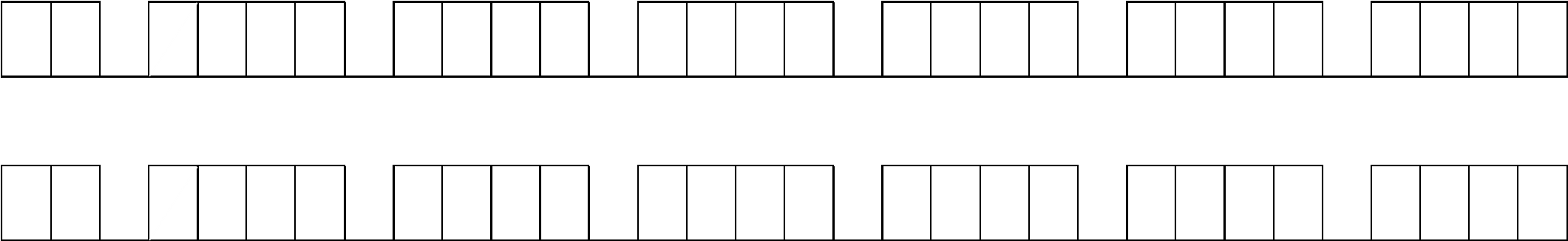 lub konto rodzica lub prawnego opiekuna nr /imię i nazwisko ……………………………………… Wyrażam zgodę na przetwarzanie przez Mazowieckiego Kuratora Oświaty moich danych osobowych, w celu realizacji zadań wynikających z przyznania mi stypendium Prezesa Rady na rok szkolny 2021/2022,.Oświadczam, że zapoznałam/łem się z treścią klauzuli informacyjnej dotyczącej przetwarzania moich danych osobowych w Kuratorium Oświaty w Warszawie dostępną na stronie internetowej:https://www.kuratorium.waw.pl/pl/kuratorium/rodo/13785,Informacja-dotyczaca-przetwarzania-danych-osobowych.htmlJednocześnie zobowiązuję się do przekazania na piśmie informacji o ewentualnych zmianach ww. danych.                                                                        ......................................................................	                podpis stypendysty							Wyrażam zgodę …………..………..……………………………..                                                                                                                                            podpis dysponenta wskazanego konta**……………………………………………               pieczęć szkoły, podpis*)niepotrzebne skreślić**) w przypadku wskazania konta stypendysty niepełnoletniego, podpis rodzica/opiekuna prawnego